Инструкция для преподавателей и мастеров производственного обучения ГАПОУ СО «ЕТ «Автоматика»по реализации образовательных программ среднего профессионального образования с применением электронного обучения и дистанционных образовательных технологий   1. Расписание занятий для реализации образовательных программ среднего профессионального образования с применением электронного обучения и дистанционных образовательных технологий утверждается на неделю и выкладывается в пятницу (20.03.2020, 03.04.2020, 10.04.2020 и т.д.).2. Преподаватели и мастера производственного обучения готовят материалы, видео-уроки, задания, согласно расписанию занятий, своевременно выкладывая их в сетевой ресурс техникума (папка – Дистанционные технологии и электронные образовательные ресурсы).3. Подготовленные материалы, видео-уроки, задания, тесты ежедневно размещаются на сайте Техникума во вкладке «Дистанционные технологии и электронные образовательные ресурсы» по группам, во вкладках преподавателей, по названию дисциплины. Раздел Дистанционные технологии и электронные образовательные ресурсы на сайте Техникума: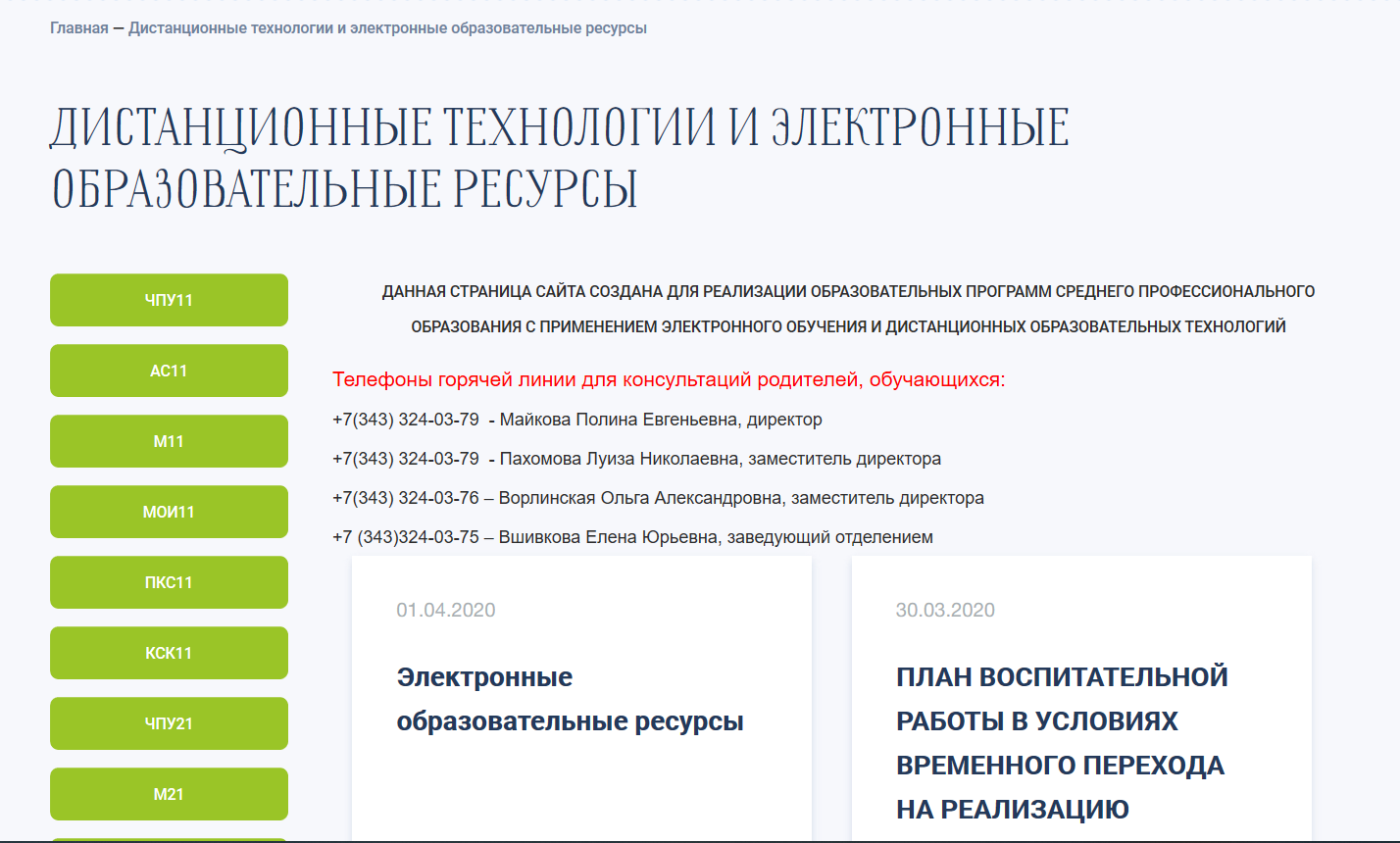 Пример вкладки преподавателя на сайте Техникума: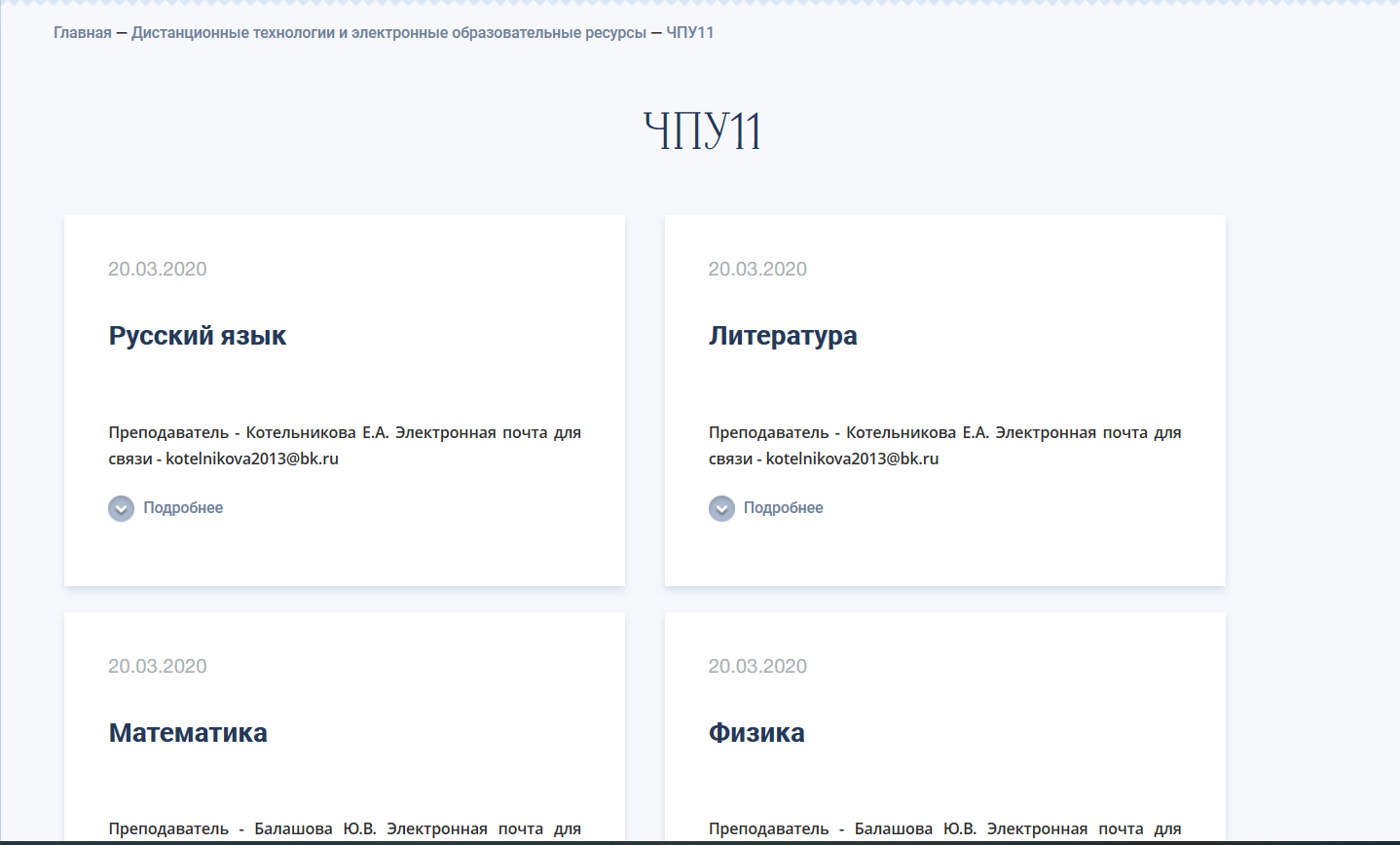 4. На электронный адрес, указанный во вкладке преподавателя обучающиеся направляют выполненные работы. 5. Преподаватель своевременно вносит в журнал учета учебных занятий тему занятия и выставляет отметки за выполнение обучающимися заданий. Контроль накопляемости отметок осуществляет заведующий отделением. 6. При необходимости преподаватель сообщает мастеру производственного обучения, закрепленному за группой, куратору о ходе выполненных и невыполненных работ.  7. Преподаватели для организации и проведения занятий используют информационно-коммуникационные ресурсы своих кабинетов, компьютерных классов техникума. 8. ИТ поддержку   преподавателей осуществляют: зам. директора по безопасности Антропов Ярослав Павлович и инженер-программист Парфилов Юрий Михайлович.Преподаватели проводят занятия в разных формах:в форме Скайп-конференции (в том числе, с мобильного телефона), с помощью электронных сервисов (Юрайт, Русское Слово, платформа издательства Просвещение (открыта на время эпидемии), группы в мессенджерах и социальных сетях, и других.),на платформе Moodle.9. Заведующий отделением Вшивкова Елена Юрьевна  фиксирует в расписании и размещает на сайте техникума форму проведения занятия с целью информирования обучающихся и их родителей о форме занятия, чтобы обучающийся имел возможность заранее подготовиться к занятию, войти на платформу, настроить режим конференции и т.д.  Кураторы и мастера производственного обучения доводят до сведения обучающихся и родителей информацию о времени и форме занятия.  Рекомендации по организации дистанционного обучения через использование мессенджера Skype   Видеоконференция Skype Видеоконференция Skype - это возможность общения одновременно с несколькими пользователями в режиме онлайн. В мессенджере можно создать групповой видеозвонок или отдельный чат, в котором собеседники будут обмениваться информацией, файлами, а также иметь возможность пообщаться голосом. Функция конференции доступна на компьютерной и мобильной версии Скайп. Мессенджер позволяет охватить до 25 человек и создать групповой чат за считанные минуты. Ниже представлено пошаговое руководство для компьютерной и мобильной версии Skype.Создать групповой чат в Скайп можно двумя способами: 1. Через раздел «Звонки» выбрать участников беседы и нажать «Позвонить». По завершению беседы группа участников сохранится в диалоговом окне. 2. Создать групповой чат через раздел «Чаты». В отличие от группового звонка, созданному чату можно присвоить имя. Он включает в себя передачу сообщений, обмен документами и файлами, возможность созвона и сохранения всех данных в диалоговом окне. Алгоритм работы видеоконференции. Функция видеосвязи доступна на компьютерной версии Skype, мобильном приложении на Android, iPhone и Windows IPhone, а также через онлайн-версию Скайп. Чтобы начать видеоконференцию, нужно войти в Скайп и перейти в раздел «Звонки». В правом углу диалогового окна появится кнопка «Звонок», на которую нужно нажать. 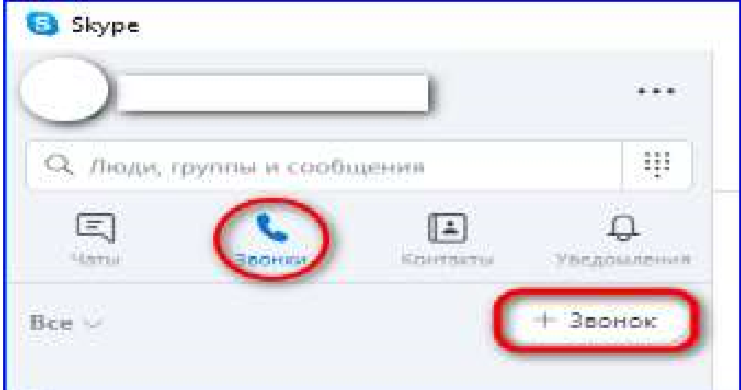 На экране высветится окно с пользователями, которые есть в телефонной книге мессенджера. Среди них нужно выбрать контакты для видеоконференции и нажать кнопку «Позвонить». 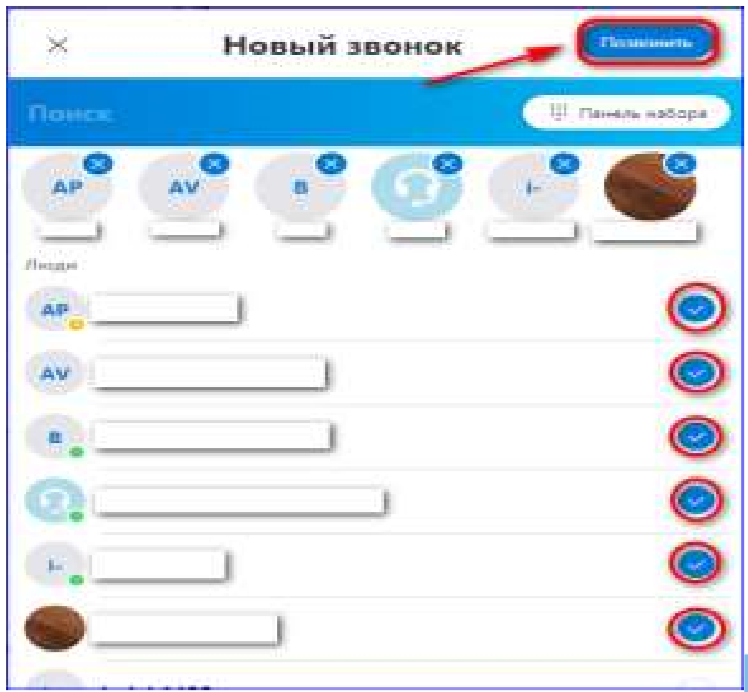 Если нужно набрать пользователя по номеру, в Skype доступны платные звонки на мобильные номера. Для этого нужно открыть Панель набора и ввести номер телефона. Затем нажать кнопку «Позвонить». В результате собеседник сможет участвовать в конференции, общаясь по обычному мобильному номеру. 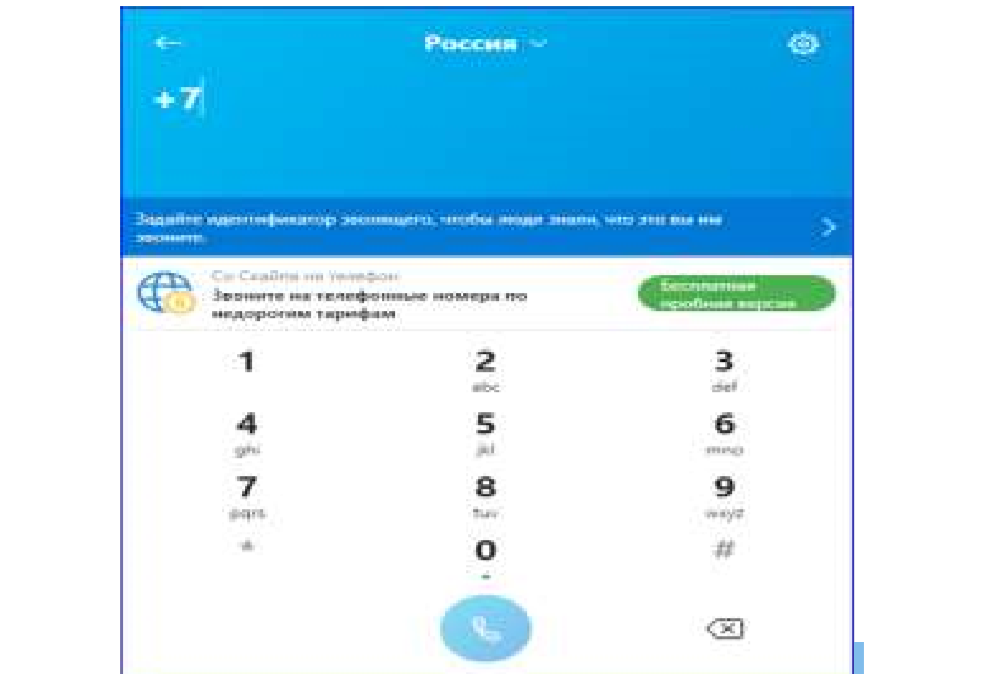 В режиме онлайн на видеоконференции может находиться до 25 человек. Пользователи могут общаться как с использованием веб-камеры, так и без нее. Как создать группу на ПК? Второй вариант для собеседников — создание общей группы через раздел «Чаты». Эта опция больше подойдет тем, кому нужно постоянно быть на связи и обмениваться информацией по рабочим вопросам. Переданные файлы между пользователями сохраняются внутри группы. Все участники группы смогут просмотреть полученные файлы.  Для создания группы нужно выполнить следующие действия: Открыть раздел «Чаты» и нажать на кнопку «Чат». Далее выбрать пункт «Создать групповой чат».  Ввести название Скайп группы и по желанию установить аватарку;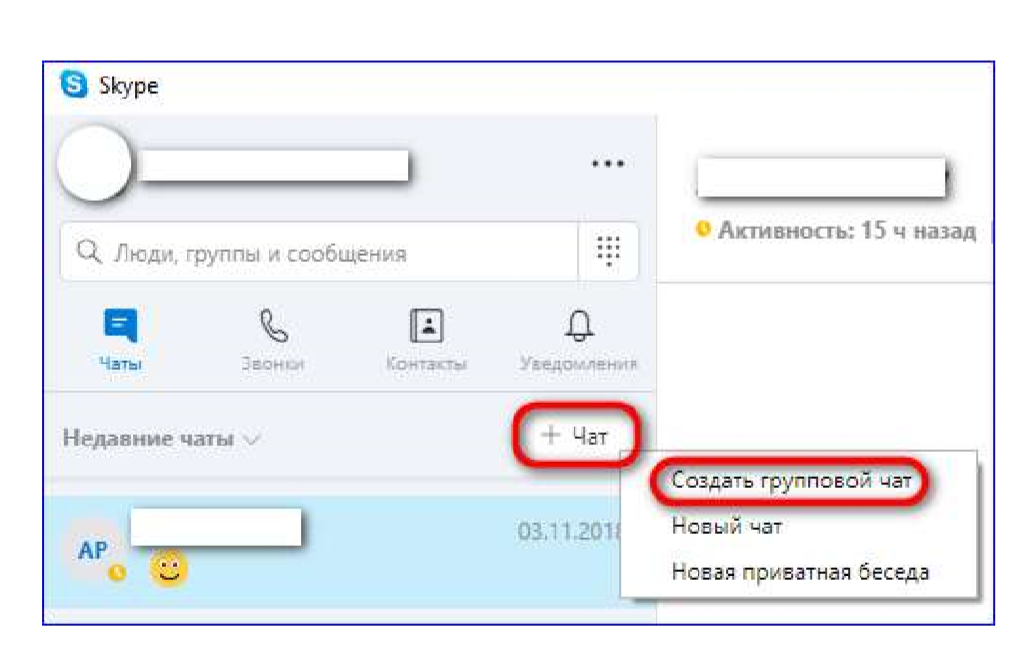 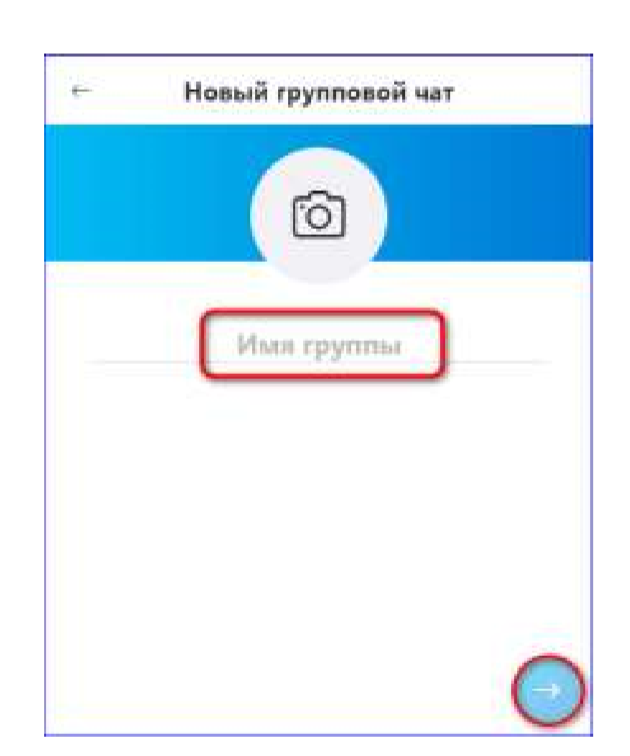 Выбрать участников группы и нажать кнопку «Готово» в верхнем углу окна.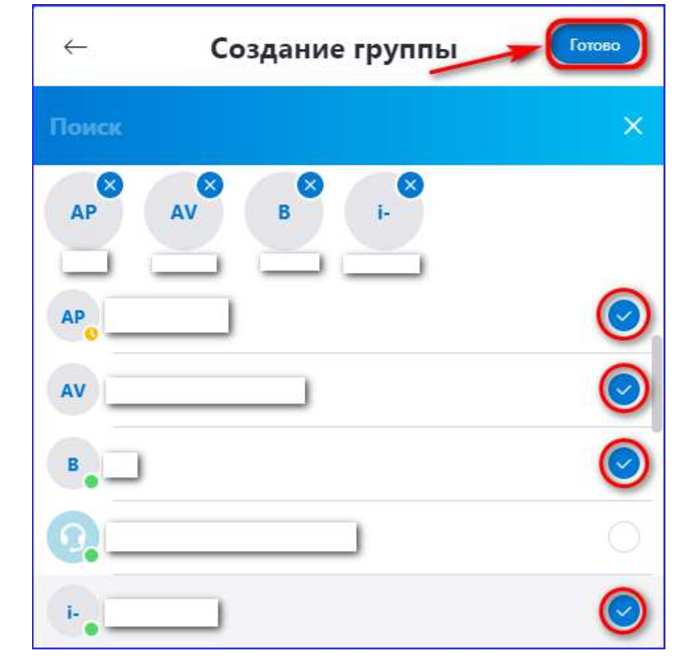 Среди переписок пользователя отдельно появится созданная группа с добавленными участниками. Создание видеоконференции Skype на Android.Мессенджер Скайп используется в виде приложения на смартфонах Android. Его можно бесплатно скачать на GooglePlayMarket и установить практически на любую модель телефона. Чтобы позвонить сразу нескольким участникам по видеосвязи, нужно сделать следующее: Открыть Skype на телефоне и перейти в раздел «Звонки»; В правом нижнем углу экрана выбрать значок трубки;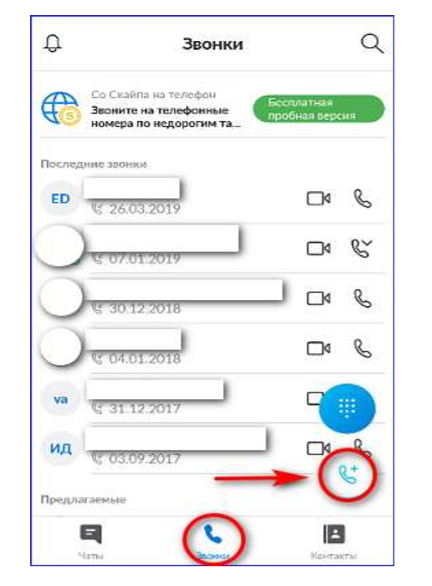 Отметить участников группового видеозвонка и нажать кнопку «Позвонить».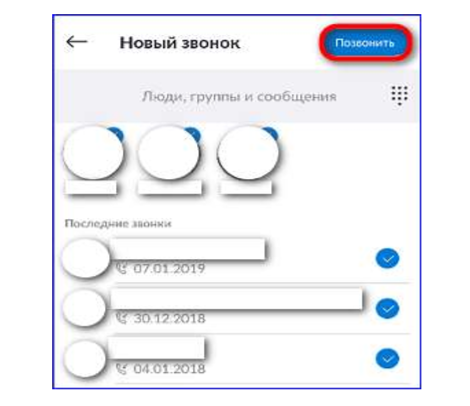 Аналогичная ситуация с групповым чатом Skype. Чтобы добавить новых участников в группу, нужно: Зайти в раздел «Чаты» и нажать на значок в правом нижнем углу экрана; 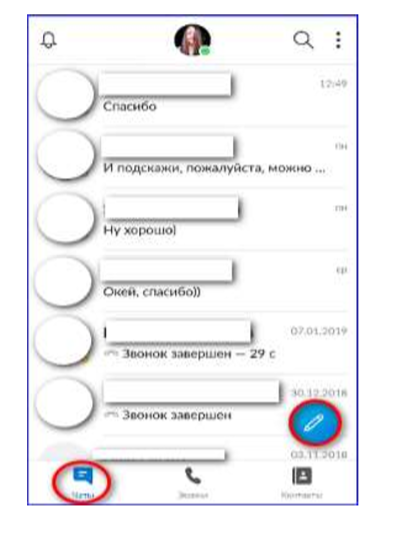 В верхней панели выбрать пункт «Создать групповой чат».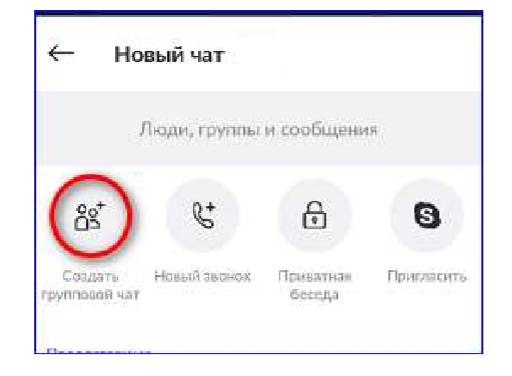 Добавить пользователей и нажать кнопку «Готово». Готовая группа появится в списке пользовательских диалогов.Со смартфона также можно отправлять и принимать файлы в группе от других пользователей.  Полезное видео: https://www.youtube.com/watch?v=8HY5DzZg8kw  - Как установить Скайп на компьютере - пошаговое видео https://www.youtube.com/watch?v=kXSU5gs41Rk - Как создать конференцию в скайп.